20 ЗАСЕДАНИЕ 1 СОЗЫВАВ соответствии со ст. 14 Федерального закона от 06.10.2003 № 131-ФЗ «Об общих принципах организации местного самоуправления в Российской Федерации», п.1 ст. 4 Федерального закона от 30.11.2010 № 327-ФЗ «О передаче религиозным организациям имущества религиозного назначения, находящегося в государственной или муниципальной собственности», на основании Прошения местной религиозной организации Прихода храма Иоанна Богослова с.Карамышево Козловского района Чувашской республики Канашской Епархии Русской православной Церкви (Московский Патриархат), Собрание депутатов Козловского муниципального округа Чувашской РеспубликиРЕШИЛО:1. Передать из муниципальной собственности Козловского муниципального округа Чувашской Республики в собственность местной религиозной организации Приходу храма Иоанна Богослова с.Карамышево Козловского района Чувашской республики Канашской Епархии Русской православной Церкви (Московский Патриархат), для осуществления уставной деятельности храма, имущество согласно приложению.2. Контроль за исполнением настоящего решения возложить на сектор земельных и имущественных отношений администрации Козловского муниципального округа Чувашской Республики.Председатель Собрания депутатовКозловского муниципального округаЧувашской Республики                              	                                                   Ф.Р. ИскандаровГлаваКозловского муниципального округаЧувашской Республики                                                                                 А.Н. ЛюдковПриложение к решению Собрания депутатов Козловского муниципального округа Чувашской Республики от 07.12.2023  № 7/232ПЕРЕЧЕНЬ ИМУЩЕСТВА,безвозмездно передаваемого из муниципальной собственности Козловского муниципального округа Чувашской Республики в собственность местной религиозной организации Приходу храма Иоанна Богослова с.Карамышево Козловского района Чувашской республики Канашской Епархии Русской православной Церкви (Московский Патриархат)ЧĂВАШ РЕСПУБЛИКИ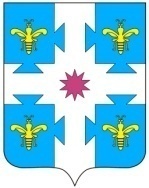 ЧУВАШСКАЯ РЕСПУБЛИКАКУСЛАВККА МУНИЦИПАЛЛА ОКРУГӖHДЕПУТАТСЕН ПУХӐВĔЙЫШĂНУ07.12.2023 7/232 №Куславкка хулиСОБРАНИЕ ДЕПУТАТОВКОЗЛОВСКОГОМУНИЦИПАЛЬНОГО ОКРУГАРЕШЕНИЕ 07.12.2023 № 7/232город КозловкаО передаче из муниципальной собственности Козловского муниципального округа Чувашской Республики в собственность местной религиозной организации Приходу храма Иоанна Богослова с.Карамышево Козловского района Чувашской республики Канашской Епархии Русской православной Церкви (Московский Патриархат) объектов культурного наследия регионального (республиканского) значения религиозного назначения№ п/пНаименование имуществаАдрес места нахождения имуществаКадастровый номер12341Одноэтажное кирпичное здание церкви Иоанна Богослова (литера А), - объект культурного наследия (памятник истории и культуры) регионального (республиканского) значения: «Комплекс строений Иоаннобогословской церкви, начало ХIX в: Иоаннобогословская церковь»Чувашская Республика, Козловский район, с.Карамышево, ул.Центральная, д. 13321:12:000000:35912Одноэтажное бревенчатое здание (литера Б): «Дом для священника», обложенное кирпичом, 1948 года постройки, общей пл. 80, 4 кв.мЧувашская Республика, Козловский район, с.Карамышево, ул.Центральная, д. 133 А21:12:000000:48593Одноэтажное бревенчатое здание (литера В), - объект культурного наследия (памятник истории и культуры) регионального (республиканского) значения: «Комплекс строений Иоаннобогословской церкви, начало XIX в: Дом причта», общей пл. 48,8кв.м, построено в XIX в.Чувашская Республика, Козловский район, с.Карамышево, ул.Центральная, д. 133 В21:12:000000:48614Одноэтажное тесовое здание (литера Д), - объект культурного наследия (памятник истории и культуры) регионального (республиканского) значения: «Комплекс строений Иоаннобогословской церкви, начало XIX в: Часовня», общей пл. 13,5 кв.м, построено в XIX в,  Чувашская Республика, Козловский район, с.Карамышево, ул.Центральная, д. 133 В21:12:050301:7135Двухэтажное бревенчатое здание (литера Г9, Г10), -  объект  культурного    наследия (памятник истории и культуры) регионального (республиканского) значения: «Комплекс строений Иоаннобогословской церкви, начало  XIX в:  Амбар», общей пл. 24,1 кв.м, построено в 19 векеЧувашская Республика, Козловский район, с.Карамышево, ул.Центральная, д. 133 21:12:050301:7146Забор металлический (железный) с кованым металлическим ажурным ограждением (с каменными фигурными столбиками на кирпичном цоколе), -  объект культурного наследия (памятник истории и культуры) регионального (республиканского) значения: «Комплекс строений Иоаннобогословской церкви,  начало XIX в: Ограда». Возведена в 19 веке. Имеет общую длину 254,8 м, общую  площадь 466,8 кв.м, имеет высоту от 1,8 м до 2,5 м в зависимости от рельефа местности и особенностей конструкций. Расположена  по периметру исторической  территории церквиЧувашская Республика, Козловский район, с.Карамышево, ул.Центральная, д. 13321:12:050301:7157Ворота (металлические) на кирпичных столбах, - объект культурного наследия регионального (республиканского) значения «Комплекс строений Иоаннобогословской церкви, начало XIX в: Ворота», имеют длину 5 м, высоту              2,5 м, площадь 13,0 кв.мЧувашская Республика, Козловский район, с.Карамышево, ул.Центральная, д. 13321:12:050301:716